  SERVIÇO PÚBLICO FEDERAL    MINISTÉRIO DA EDUCAÇÃOINSTITUTO FEDERAL DE EDUCAÇÃO, CIÊNCIA E TECNOLOGIA DE MINAS GERAISIFMG - Campus Santa Luzia – Ouvidoria LocalLEI Nº 11.892, DE 29/12/2008, PUBLICADA NO DOU DE 30/12/2008, SEÇÃO I, PAGS. I - 3Rua Érico Veríssimo, 317 - Londrina - Santa Luzia - MG - CEP: 33115390 CNPJ: 10.626.896/0001-72Tel: (31) 3634-3910 - Site: http://www.ifmg.edu.br/santaluzia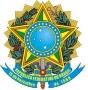 Formulário de manifestação à Ouvidoria Local do Campus IFMG – Santa LuziaNome: __________________________________________________________________________R.G: ___________________________________________________________________________TELEFONE: ____________________________________________________________________E-MAIL: _______________________________________________________________________ElogioReclamaçãoDenúnciaSugestãoSolicitação de providências
DESCRIÇÃO DA MANIFESTAÇÃO:________________________________________________________________________________________________________________________________________________________________________________________________________________________________________________________________________________________________________________________________________________________________________________________________________________________________________________________________________________________________________________________________________________________________________________________________________________________________________________________________________________________________________________________________________________________________________________________________________________________________________________________________________________________________________________________________________________________________________________________________________________________________________________________________________________________________________________________________________________________________________________________________________________________________________________________________________________________________________________________________________________________________________________________________________________________________________________________________________________________________________________________________________________________________________________________________________________________________________________________________________________________________________________________________________________________________________________________________________________________________________________________________________________________________________________________________________________________________________________________________________________________________________________________________________________________________________________________________________________________________________________________________________________________________________________________________________________________________________________________________________________________________________________________________________________________________________________________________________________________________________________________________________________________________________________________________________________________________________________________________________________________________________________________________________________________________________________________________________________________________________________________________________________________________________________________________________________________________________________________________________________________________________________________________________________________________________________________________________________________________________________________________________________________________________________________________________________________________________________________________________________________________________________________________________________________________________________________________________________________________________________________________________________________________________________________________________________________________________________________________________________________________________________________________________________________________________________________________________________________________________________________________________________________________________________________________________________________________________________________________________________________________________________________________________________________________________________________________________________________________________________________________________________________________________________________________________________________________________________________________________________________________________________________________________________________________________________________________________________________________Data: ____/___/____Assinatura: _______________________________________________________________________________IDENTIFICAÇÃO DO AUTORIDENTIFICAÇÃO DA MANIFESTAÇÃO